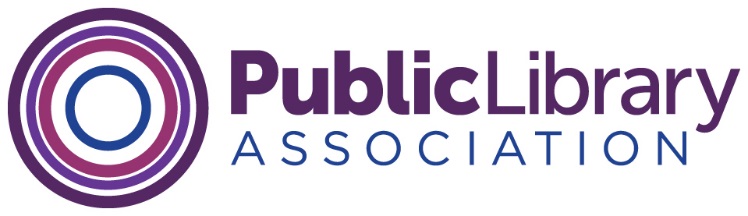 Board of Directors 2023 Fall MeetingWednesday, November 1, 12:00pm to 5:00pm CSTThursday, November 2, 9:00am to 3:00pm CSTALA Headquarters, 225 N. Michigan Ave., Suite 1300, Chicago, IL 60601Meeting Schedule and Locations*Wednesday, November 112:00pm-5:00pm – PLA Board Meeting – ALA Headquarters - Lunch and breaks will be provided 6:30pm – PLA Board Dinner – Location TBD Thursday, November 28:30am – Breakfast – ALA Headquarters9:00am-3:00pm – PLA Board Meeting – ALA Headquarters - Lunch and breaks will be provided*See below for Zoom access instructions for each day’s meeting.Board AgendaWednesday, November 1, 12:00pm-5:00pm LUNCH (12:00pm-12:30pm) Board Retreat: Exploring EDISJ Implementation	no documentDeep dive into strategic planning goals: tactics and action steps for PLA Prioritize action steps for the board, create a timeline and accountability structures.Discussion questions: How does a national organization like the PLA (and ALA) function in a time when national institutions are under attack and being purposefully dismantled? What are the roles and responsibilities of the PLA in this current era?PLA Executive Director Performance Review Closed Session	no documentThursday, November 2, 9:00am-3:00pmWelcome and Introductions, Sonia Alcántara-Antoine, President EDISJ work, Michael Lambert, PLA President-electDiscussion on article  read in advance. Prompt: how are we being intentional in our recruitment and mentorship efforts to diversify our workforce?Action Item:  Adoption of the agendaAdditional items may be added to the agenda prior to the adoption of the agenda. Items may also be removed from the consent agenda and moved to discussion. PLA policies related to Board service, strategic plan and a Board roster are included in ALA Connect as reference. Consent Agenda	Document NumberOrganizational Excellence and Governance June 2023 Board Meeting Minutes	2024.1PLA Combined Initiatives Report 	2024.2PLA Combined Operations Report	2024.3PLA Continuing Education Report	2024.4Action/Discussion/Decision Items	Document NumberPLA President Update, Alcántara-Antoine	no documentPLA President-elect Update, Lambert	no documentPLA Past-president Update, Dr. Maria Taesil Hudson McCauley	no documentExecutive Board Liaison Update, Stephanie Chase	no documentPLA Executive Director Update, Mary Davis Fournier 	no documentBREAKFiscal Officer Report, Clara Bohrer, Davis Fournier, allFY23 as of May 2023 Budget Reports 	2024.5FY23 as of May 2023 Narrative 	2024.6Operating Agreement Update 	2024.7Gates Sustainability Report	2024.8PLA 2024 Conference Report, Melissa Faubel	onsiteLUNCH (12:00pm – 1:00 pm)Intellectual Freedom Update, Deborah Caldwell-Stone, OIF, Larra Clark, PLA/PPA 	no documentPLA Committees – Reorganization Discussion, Alcantara-Antoine, Mary Hirsh, all ACTIONPLA Committee Structure Report	2024.9Discussion prompts	no documentHow might we continue to refine the committee structure and experience so that it:Provides opportunities for meaningful member engagement?Advances PLA goals in alignment with Board goals and priorities?Is manageable for PLA staff?Old BusinessALA Executive Board Virtual Meeting Schedule, Davis Fournier	no documentVirtual Media Training Details, Davis Fournier	no documentNew Business, all	no documentZoom InstructionsTopic: PLA Board of Directors Meeting - Virtual Component (Day 2)Time: Nov 2, 2023 9 AM Central Time (US and Canada)Join Zoom Meetinghttps://ala-events.zoom.us/j/99219613156?pwd=VUJtWFZwQU9jNnBNWHdKLyszRHJtQT09Meeting ID: 992 1961 3156Passcode: 600298---One tap mobile+13126266799,,99219613156# US (Chicago)+12678310333,,99219613156# US (Philadelphia)---Dial by your location• +1 312 626 6799 US (Chicago)• +1 267 831 0333 US (Philadelphia)• +1 301 715 8592 US (Washington DC)• +1 253 215 8782 US (Tacoma)• +1 206 337 9723 US (Seattle)• +1 213 338 8477 US (Los Angeles)Meeting ID: 992 1961 3156Find your local number: https://ala-events.zoom.us/u/ab0bMVBmpG